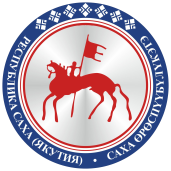 Министерство  образования и науки  Республики Саха (Якутия)Государственное  бюджетное профессиональное образовательное учреждениеРеспублики Саха (Якутия)«Жиганский многопрофильный лицей»……………………………………………………………………………………….……..678330, Республика Саха (Якутия), Жиганский национальный эвенкийский район, с. Жиганск,ул. Романа Дмитриева, 14 «а»; тел/факс: 8(41164)21-785; 21-997 E-mail: zhigpu27@rambler.ru Instagram: @gbpou_zhmlисх № ______                                                           от «___» _______2020 гСчетной палате Республики Саха (Якутия)Исполнительный лист по представлению №01/1-08/96 от 26.12.2019г.        ГБПОУ РС(Я) «Жиганский многопрофильный лицей» на Ваше представление за №01/1-08/96 от 26.12.2019г. в ходе проведенного планового контрольного мероприятия «Проверка законности и результативности использования субсидий, предоставленных учреждениям профессионального образования Республики Саха (Якутия), а также проверки управления (распоряжения) имуществом, находящимся в оперативном управлении  ГБПОУ РС(Я) ««Жиганский многопрофильный лицей» выполнил следующие:Во исполнения нарушений  ст.284 Трудового кодекса РФ нарушения порядка и условий оплаты труда сотрудников государственных (муниципальных) служащих, работников бюджетных, автономных и казенных учреждений было разработано новое положение В нарушении ст. 38 Федерального закона от 05.04.2013г. №44-ФЗ были выявлены нарушения при осуществлении государственных (муниципальных) закупок и закупок отдельными видами юридических лиц, а именно:- Нарушение статьи 38 Федерального Закона № 44-ФЗ;- Нарушение п.4 и п.5 ч.1 статьи 93 ФЗ № 44-ФЗ;- Нарушение ч.5 ст.24 ФЗ № 44-ФЗ.По данным нарушениям были предприняты следующие меры:- Был заключен договор № З-1/01-2020 от 01.01.2020г с ООО Специализированная организация «ТендерПлюс»;- Было направлено письмо-разъяснение исх. № 248 от 20.01.2020г. на имя Заместителя Министра Министерства финансов РС (Я) Васильевой М.С.;- Подготовлено Положение о контрактном управляющем;- Учтен порядок проведения «малых» закупок и впредь обязуемся не допускать нарушений по п.4 и п.5 ч.1 статьи 93 Федерального закона №44-ФЗ.В нарушении ведения бухгалтерского учета, составление и представление бухгалтерской отчетности был приведен в соответствие порядок ведения бухгалтерского учета соответствии с  приказом  Минфина России от 16.12.2010 №174 н (Приложении Ведомость ОС, НМА, НПА от 01.03.2020г. с изменениями);3.1. по счету 101.24 «машины и оборудование – особо ценное движимое имущество учреждения», документы на транспортное средство снегоход Буран 3 2005 г. в связи с технической неисправностью оправлены на списание в ГКУ ЦРО РО РС(Я) (Приложении СОР, ПТС, акт осмотра, приказ о списании и т.д.); 3.2.  по счету 101.25 «Транспортное средство – особо ценное движимое имущество» в соответствии  с Постановлением Правительства РС(Я) от 23 сентября 2013 года N 326 «О порядке списания государственного имущества Республики Саха (Якутия)» 9 единиц техники, находящихся в неисправном состоянии направлены  в ГКУ ЦРО РО РС(Я) на списание по следующему перечню: 3.3.  по счету 101.35 «транспортные средства – иное движимое имущество учреждения» объект «Лодочный мотор «YAMAHA BEDS» 2014 г.– документы отправили на списание в ГКУ ЦРО РО РС(Я);3.4.  по счету 101.38 «Прочие основные средства – иное движимое имущество учреждения» 5 противопожарных дверей  совокупной балансовой стоимостью 125 000,00 рублей переведены на счет 101.36  в соответствии с утвержденным приказом    Минфина России от 16.12.2010 №174 н; 3.5. в нарушении пунктов 70, 71 Инструкции по применению Единого плана счетов бухгалтерского учета для органов государственной власти, органов местного самоуправления и д.т. утвержденным приказом Минфина России от 01.12.2010 № 157 н, по счету 103.11 «Земля – недвижимое имущество учреждения» куда входят следующие земельные участки: земля под учебное здание (ул.Р. Дмитриева д. 14а) общей площадью 7206 кв.м., а также земля под учебное здание (ул. Октябрьская, д. 30) в данное время  совместно с отделом строительство и Землеустройства МР «Жиганский НЭР»  ведутся следующие работы: Регистрация в Росеестре, постановка на кадастр учет и межевой план. После этих работ будет проведена оценка недвижимого имущества Проведена работа по внесению в Реестр государственного имущества РС(Я) движимого имущества – НИССАН АЛЬМЕРА, 2018 г. и закреплена на праве оперативного управления за  ГБПОУ РС(Я) «ЖМЛ». (Приложение: Распоряжение МИиЗО РС(Я) №Р-354 от 04.03.2020г.). По счету 101.12 «Нежилые помещения (здания и сооружения) – недвижимое имущество «котельная»  расположенный по адресу: с. Жиганск, ул. Р.Дмитриева, д. 14 а (кадастровый номер 14:12:020001:952) вышедший из эксплуатации в связи с пожаром – документы направлены МИиЗО РС(Я) на списание. В нарушении в сфере управления и распоряжения государственной собственностью:4.1. в нарушении пункта 11 ст. 9,2 Федерального Закона от 12.01.1996 №7-ФЗ «О некоммерческих организациях»,  подпункта б п.1 Порядка отнесения имущества автономного или бюджетного учреждения к категории особо ценное движимое имущества и т.д.  по 9 единиц техники находящихся на балансе ГБПОУ РС(Я) «ЖМЛ» направлены на списание (см. п. 3.2.).4.2. документы по автомашине КАМАЗ направлены в отдел ГИБДД по Жиганскому району для дальнейшей государственной регистрации.4.3. Страхование недвижимого имущество находящегося на балансе ГБПОУ РС(Я) «ЖМЛ» . Страхование здания по адресу: ул. Октябрьская, д. 30 прилагаем. Страхование объектов недвижимости находящихся по адресу: с. Жиганск, ул. Р.Дмитириева, д.14а в этом году не проводились,  т.к. вышли из эксплуатации в связи с пожаром котельной.5. в нарушении  в сфере управления и распоряжения Государственной собственностью были приняты следующие меры:- по земельному участку  расположенному по адресу: с. Жиганск, ул. Р. Дмитриева, д. 14а направлено заявление в МИиЗО РС(Я) о предоставлении земельного участка на постоянное (бессрочное пользование); - земельный участок  расположенным по адресу: с. Жиганск, ул. Октябрьская, д. 30 проводятся кадастровые работы; - гаражом, расположенный по адресу: с. Жиганск, ул. Шемякова, д. 11 ведутся работы по установлению границ земельного участка, межевой план.  кадастровые работы  на здание и земельный участок проведены;- баней (ныряльней), расположенный по адресу: с. Жиганск, ул. Р. Дмитриева, д. 14а5.1. В связи с дальнейшей реорганизацией  ГБПОУ РС(Я) «ЖМЛ» от ….. дальнейшее использование объектов расположенных по адресу с. Жиганск, ул. Р. Дмитриева, д. 14а (административное здание, общежитие, прачечная) будет рассмотрено Министерством образования и науки Республики Саха (Якутия).6. Выполнение государственного задания:…7. Проведена инвентаризация основных средств в соответствии с приказом Минфина России от 31.12.2016г. №257н (Приложение).8. Проведена сверка данных бухгалтерского учета с данными Реестра МИиЗО РС(Я).Примечание:  в связи с неблагополучной ситуацией, связанной с новой коронавирусной инфекцией (2019-nCoV) на территории РС(Я), с  переходом многих Государственных учреждений и структур, органов власти и т.д. на дистанционную работу,  выполнение многих работ по устранению нарушений затягиваются, т.к. процесс на запросы и исходящую корреспонденцию требует очень много времени.        Директор:                                             Е.А. Сокольникова.№ п/пНаименование объектаИнвентарный номерГод выпускаГос. рег. знакПричина списанияПеречень прилагаемых документов1Снегоход «Буран»0000000000072001РТ2921Техническая неисправностьСОР, акт осмотра2Снегоход «Буран»0000000000172005РМ1181Техническая неисправностьСОР,ПТС,акт осмотра3Снегоход                     «Буран»0000000000082002__Техническая неисправностьАкт осмотра4УАЗ-220695-040000000002792010В119КВТехническая неисправностьСОР, гос. рег. знак, фотографии5УАЗ-1982г0000000000101982----Техническая неисправность6МТЗ 820000000000111986---Техническая неисправностьАкт осмотра7Моторная лодка000000000012----Техническая неисправность8Лодочный мотор «Ямаха»000000000069----Техническая неисправность9Автомашина «SsangYong Rexxton R230»отпрпп0000000000000000000000692007М 107 МАТехническая неисправностьСОР,ПТС, акт осмотра